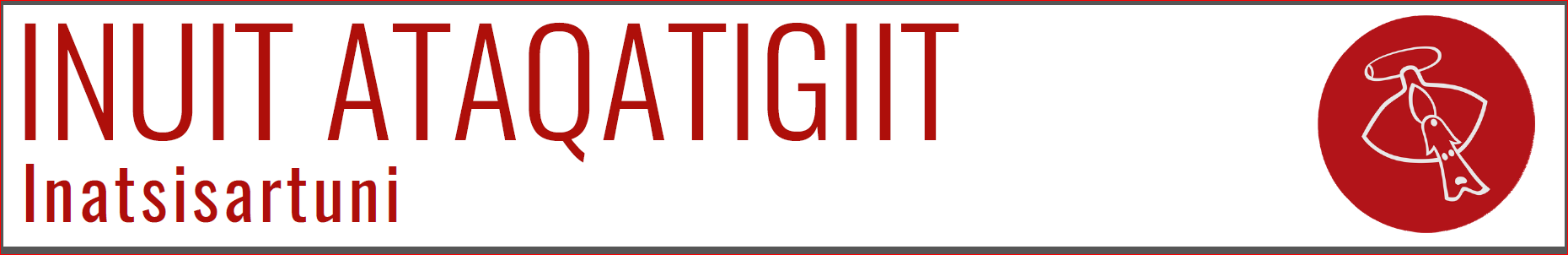 1. april 2019I medfør af § 37 stk. 1 i forretningsorden for Inatsisartut fremsætter jeg følgende spørgsmål til Naalakkersuisut:Spørgsmål til Naalakkersuisut: Hvorledes vil en redningsaktion foregå, såfremt et krydstogtsskib skulle sende et nødsignal ud for kysterne af Syd,- og Østgrønland?Hvis søværnets skibe befinder sig langt fra stedet, f.eks. i Nuuk eller endnu nordligere, hvordan forestiller man sig så at redningsaktionen vil blive grebet an, hvis f.eks. skibet melder om, at skibet tager vand ind?Hvor mange helikoptere er der i Sydgrønland, altså helikoptere som kan hejse nødlidende op? Hvor mange helikoptere som er udstyret med hoistudstyr har man i Grønland, og hvor er de placeret?Hvis en redningsaktion kommer til at foregå over flere dage, har man så piloter nok som kan håndtere hoistudstyr i Grønland?Har der været redningsøvelser i de nævnte farvande, eller er der planer om det?(Medlem af Inatsisartut Stine Egede, Inuit Ataqatigiit)Begrundelse: For nylig fulgte vi via medierne at et krydstogtsskib med over 1000 passagerer pga. motorproblemer og i stormvejr kom i havsnød ud for Norge.I de sidste par år har vi i Sydgrønland oplevet meget stærke storme. Dette har også forekommet i nogle somre.  Vi får flere og flere krydstogtsskibe og mindre skibe på besøg i Grønland. Hvis man ikke lige skal tænke på den forurening som dette forårsager, er det jo godt for turismen.Hvis et skib under en storm ud for østkysten eller ud for Kap Farvel skulle få motorproblemer og der skulle aktiveres en redningsaktion, hvor parat er vort land så i den henseende, til vands og i luften.Jeg ønsker at mine spørgsmål må blive besvaret indenfor 10 arbejdsdage. 